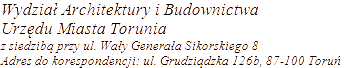 DECYZJE USTALENIE LOKALIZACJI INWESTYCJI CELU PUBLICZNEGOSYMBOL KLASYFIKACYJNY Z RZECZOWEGO WYKAZU AKT: 6733.117PMTDecyzja nr 7.2024 6733.11.6.2024 DK KZ 22.05.2025Toruńskie Wodociagi Sp. z o.o. ul. Rybaki 31-35 poprzez Piotra Szeflerarozbudowa Przepompowni ścieków sanitarnych PS-5 w ramach zadania pn. „Modernizacja przepompowni ścieków sanitarnych PS-5 zlokalizowanej na terenie bazy Toruńskich Wodociągów Sp. z o.o. przy ul. Rybaki 31-35 w Toruniu.Inwestycja celu publicznego, obiekt infrastruktury technicznej.dz. nr 270, 313 obr. 12